Agenda #6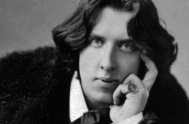 October 25th – November 2nd  
Satire- Mr. Haflin On the horizon: Finishing college essay, wrapping up Twelfth Night, starting Importance of Being EarnestE BlockWednesdayOctober 25Day 1ClassworkHumor Discussion Watching ClipsSocial Conventions PowerPointIntroduction to Oscar Wilde and The Importance of Being EarnestStart Reading Importance of Being EarnestHomeworkPlease finish reading Act I and find five examples of social satire and reflect upon Bunburying—handout on the websiteThursdayOctober 26Day 2X Block Schedule STUCO ClassworkSocial Satire Findings—small groups and then as a classReviewing the play thus far close reading exerciseHomeworkFind a modern version of Social Satire, and write a paragraph explaining it (could be a video, song, or written piece) due MondayFridayOctober 27Day 3Day 3 No Class. Same homework as Day 2MondayOctober 30Day 4ClassworkWatching Curb Your EnthusiasmDiscussion on Curb and social normsId, Ego, Superego Introduction Freud’s Theory and EarnestHomeworkFinish reading Act II and find five more examples of social satire for tomorrow (handout online)TuesdayOctober 31Day 5Halloween!ClassworkPassing back Essays, Quizzes, etc.Reading Check on Act II Reviewing Act IIWilde’s EpigramsCreating EpigramsHomeworkPlease finish reading Act III of Earnest and continue tracking social norms for tomorrow (handout online)WednesdayNovember 1Day 6Early Release, 11:30 AMClassworkAct III Reading CheckReviewing Act III Social Satire (close reading, if time)Preparation for Debate Rules for the Debate (work in groups)HomeworkPlease be prepared for tomorrow’s debate First grade of Term Two!ThursdayNovember 2Day 7ClassworkImportance of Being Earnest DebateReview for in-class essayHomeworkPrepare for tomorrow’s in-class essay Read the passage from Dorian Gray, annotate it, and bring it to class tomorrow